УКРАЇНАМЕНСЬКА  МІСЬКА  РАДАМенського району Чернігівської областіР О З П О Р Я Д Ж Е Н Н ЯВід 27 січня 2020 року 		№ 24Про демонтаж новорічної ялинки В зв'язку із  закінченням новорічних свят, керуючись ст.42 Закону України «Про місцеве самоврядування в Україні»: 1. КП «Менакомунпослуга» Менської міської ради здійснити демонтаж новорічної ялинки за адресою: вул. Героїв АТО, м. Мена, Менський район, Чернігівська область.2. Контроль за виконанням розпорядження покласти на заступника міського голови з питань діяльності виконавчого комітету Менської міської ради М.В. Гайдукевича.Міський голова							Г.А. ПримаковПодання:Заступник міського голови з 						Т.С. Вишнякпитань виконавчого комітету Менської міської ради Погоджено:Начальник юридичноговідділу					Т.А. БернадськаМенської міської радиНачальник загального відділу 					О.П. ГаменицяМенської міської ради 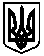 